Websites to help with homework:http://www.bbc.co.uk/schools/primaryhistory/anglo_saxons/http://resources.woodlands-junior.kent.sch.uk/homework/saxons.htmhttp://primaryfacts.com/2992/anglo-saxons-facts-information-and-resources/http://www.hurstwic.com/library/how_to/viking_bread_recipe.pdfThe Angry Anglo SaxonsThis is the Year 5 homework grid for the autumn term.  The activities all link to our topic.Final date for homework to be handed in is 16.12.21Areas of StudyKnowing1 pointUnderstanding2 pointsApplying3 pointsAnalysing4 pointsLanguage &     Communication:Speaking, listening, literacy, English and other languagesWrite a diary entry as if you are an Ancient Britain living in a town that has been invaded by the Anglo Saxons. How would you feel? What do you think of them?Find out more about the runic alphabet used by the Anglo Saxons. Write a short message using the runic characters. They wrote on wood, bone and stone. What will you use? Imagine you are an Anglo Saxons warrior or poet. Create a poem to sing the praises of a friend or family member.Health & Wellbeing:Physical activity, food, personal/social/Emotional developmentTry making some Anglo Saxons flatbread (search online for recipes).Find out what the Anglo Saxons did for fun.Devise some activities which Anglo Saxons children could have done to keep healthy!Compare them to what you do.Humanities & Citizenship:History, Geography, R.E. Cultural, visitsResearch online or visit your local library to find out about any Saxon or invasions in our local area or region.Create a ‘Did You Know’ factsheet with some fun facts about the Anglo-SaxonsLook at a map of the North East of England.  Can you spot any place names that may have an Anglo Saxons origin name in our local area?Science & Technology:Science, D.T., Eco issues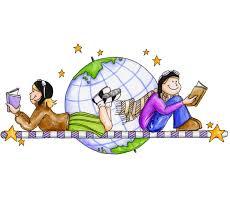 Create a PowerPoint about Anglo Saxons.  Your power point can be about an individual aspect of life during these times or about the Vikings or Saxons in general.Look at images of Anglo Saxons boat. Can you design your own boat? You could draw a picture or use modelling materials to make your boat.Look at images of Anglo Saxons coins. Can you design your own coin? You could draw a picture or use modelling clay or other materials to make your coin look like metal – use your imagination!Creative Arts:Art, Design, music, Dance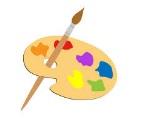 Draw or paint a picture of an Anglo Saxons God. You can choose your favourite! Make a horn that might have been blown by invaders landing in Britain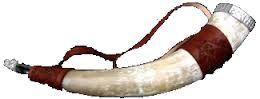 Look at animals in Anglo Saxons art Can you design and draw your own imaginary beast to make a fantastic pattern?Research some simple Anglo Saxons embroidery patterns. Using a needle and coloured threads, embroider a small handkerchief. Maybe you could give it to someone as a present?Maths & Problem Solving:Maths, Thinking Skills, Logic, Problem SolvingCan you write some Anglo Saxons maths word problems involving addition and subtraction?Can you write some Anglo Saxons maths word problems involving multiplication and division?